THOMAS 
C/o-Mob	  	:   +971501685421
Email	    		:   Thomas.378436@2freemail.com PROFESSIONAL PROFILESeeking an opportunity to work with an organization that will provide an enriched platform to utilize my technical skills and enhance my knowledge to help in the progress of organization and self –growth.EDUCATIONAL QUALIFICATIONWORK EXPERIENCEOne year Working Experience in KENS Industrial Tool Roomas Sales EngineerIndustrial Training  at KELTRON, TrivandrumAttended a training program on PLC and SCADA conducted by YOKOGAWA India Ltd.JOB RESPONSIBILITIESResponsible for improving  Sales Office administrationResponsible for Procurements necessary for the new worksCalibration of Instruments.Provide technical support to the staff as and when requiredTECHNICAL KNOWLEDGECompleted a PG Diploma Training on Industrial Automation which includes Field Instrumentation, PLC SCADA , VFD, HMI, PAC, DCS, Electrical controls and panelsKnowledge inC, C++, basic SQL,Microsoft OfficeRelevant knowledge in MATLAB, Adobe PhotoshopBasic knowledge in various networking areas including LAN, WAN, Windows OS, Servers, Switches, Firewall, Desktop etc.Embedded systems (microcontroller 8051, 8086, 8085)PERSONALITY TRAITSDedicated and DiligentGood Communication SkillsConfident and OptimisticWillingness to learn and growCO-CURRICULAR ACTIVITIESEvent Head of NAKSHATRA 2015,  National level Techno-Cultural Fest held at Saintgits College of EngineeringEvent Head of SFERICS 2015, inter-college tech fest held at Saintgits College of EngineeringTRAININGS, PROJECTS AND SEMINARSemester Project on Automatic Street LightMini Project on Marine Beacon Main Seminar on LcosTechnologyMain Project on Gesture Controlled WheelchairPERSONAL DETAILSNationality			:  IndianDate of Birth			:  25-11-1994Sex 				:  MaleLanguages Known		:  English, Hindi and Tamil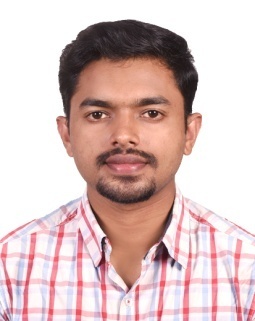 GRADENAME OF INSTITUTIONYEARB.Tech in Applied Electronics and InstrumentationSaintgits College of Engineering, Kottayam(MG University)2016